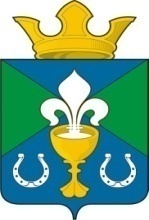 РОССИЙСКАЯ ФЕДЕРАЦИЯСВЕРДЛОВСКАЯ ОБЛАСТЬГЛАВА МУНИЦИПАЛЬНОГО ОБРАЗОВАНИЯ ОБУХОВСКОЕ СЕЛЬСКОЕ ПОСЕЛЕНИЕ П О С Т А Н О В Л Е Н И Е От   17.06.2016  г.                               №  173с. Обуховское О внесении изменений и дополнений в Административный регламент«Оформление приватизации жилых помещений муниципального жилищного фонда»В целях приведения муниципальных правовых актов в соответствие Федерального закона, от 01 декабря 2014 года № 419 – ФЗ «О внесении изменений в отдельные законодательные акты Российской Федерации по вопросам социальной защиты инвалидов в связи с ратификацией Конвенции о правах инвалидов,  руководствуясь статьей 26 Устава муниципального образования «Обуховское сельское поселение»,ПОСТАНОВЛЯЮ:Внести в Административный регламент «Об утверждении административного регламента по предоставлению муниципальной услуги «Оформление приватизации жилых помещений муниципального жилищного фонда»  следующие изменения:2. Пункт 15 дополнить требованиями: "Обеспечить доступность для инвалидов объектов, в которых предоставляется данная услуга, в соответствии с законодательством Российской Федерации о социальной защите инвалидов:-Условия беспрепятственного доступа к объекту (зданию, помещению), в котором она предоставляется, а также для беспрепятственного пользования транспортом, средствами связи и информации;-Возможность самостоятельного передвижения по территории, на которой расположены объекты (здания, помещения), в которых предоставляются услуги, а также входа в такие объекты и выхода из них, посадки в транспортное средство и высадки из него, в том числе с использование кресла-коляски;-Сопровождение инвалидов, имеющих стойкие расстройства функции зрения и самостоятельного передвижения;-Надлежащее размещение оборудования и носителей информации, необходимых для обеспечения беспрепятственного доступа инвалидов к объектам (зданиям, помещениям), в которых предоставляются услуги, и к услугам с учетом ограничений их жизнедеятельности;-Дублирование необходимой для инвалидов звуковой и зрительной информации, а также надписей, знаков и иной текстовой и графической информации знаками, выполненными рельефно-точечным шрифтом Брайля;-Допуск сурдопереводчика и тифлосурдопереводчика;-Допуск собаки-проводника на объекты (здания, помещения), в которых предоставляются услуги;-Оказание инвалидам помощи в преодолении барьеров, мешающих получению ими услуг наравне с другими лицами».3. Постановление разместить на официальном сайте администрации муниципального образования «Обуховское сельское поселение» в сети Интернет по адресу  http://obuhovo-sp.ru4. Контроль за исполнением настоящего Постановления оставляю за собой.Глава МО "Обуховское сельское поселение"                                               В.И.ВерхорубовПриложение к постановлению главымуниципального образования «Обуховское сельское поселение»от « 17» июня 2016г. № 173АДМИНИСТРАТИВНЫЙ РЕГЛАМЕНТПРЕДОСТАВЛЕНИЯ МУНИЦИПАЛЬНОЙ УСЛУГИ ПО ОФОРМЛЕНИЮ ПРИВАТИЗАЦИИ ЖИЛЫХ ПОМЕЩЕНИЙ МУНИЦИПАЛЬНОГО ЖИЛИЩНОГО ФОНДАI. ОБЩИЕ ПОЛОЖЕНИЯ1. Административный регламент предоставления муниципальной услуги (далее - Регламент) по оформлению приватизации жилых помещений муниципального жилищного фонда разработан в целях повышения качества предоставления и доступности муниципальной услуги, создания комфортных условий для ее получения.Регламент определяет порядок, сроки и последовательность действий (административных процедур) при исполнении муниципальной услуги.2. Получателями муниципальной услуги являются физические лица или их законные представители и лица, действующие на основании доверенности, оформленной в соответствии с Гражданским кодексом Российской Федерации (далее - Заявители).3. Информация о муниципальной услуге предоставляется:1) в администрации муниципального образования «Обуховское сельское поселение», комитет по имуществу (далее – Комитет), место нахождения: Камышловский район, село Обуховское, ул. Мира, д. №114а, почтовый адрес: 624852, Российская Федерация, Свердловская область, Камышловский район, село Обуховское, ул. Мира, д. № 114а, электронный адрес:admobuh@yandex.ru.   2) График работы специалиста по предоставлению муниципальной услуги: Понедельник - пятница: с 08.00 часов до 16.00 часов; Перерыв на обед: с 12.00 часов до 13.00 часов;Суббота, воскресенье: выходные дни.Время приема заявителей: Понедельник - пятница: с 09.00 часов до 12.00 часов. справочный телефон: (34375) 32-5-48;3) путем официального опубликования данного Административного регламента;4) при обращении по телефону, личном обращении - в виде устного ответа на конкретный вопрос, содержащий запрашиваемую информацию;5)  на официальном сайте администрации муниципального образования «Обуховское сельское поселение» в сети Интернет - http://www. обуховское.ru путем размещения текста данного административного регламента;6) с использованием федеральной государственной информационной системы «Единый портал государственных и муниципальных услуг»;7) при письменном обращении в форме письменных ответов на поставленные вопросы, в течение 30 дней в адрес заявителя посредством почтовой связи, по почтовому адресу, указанному в обращении;8) при обращении, направленном в электронном виде, в течение 30 дней посредством электронной почты на указанный в обращении электронный адрес;9) в многофункциональном центре предоставления государственных и муниципальных услуг (далее - МФЦ).Информацию о месте нахождения, телефоне, адресе электронной почты, графике  и режиме работы МФЦ (отделов МФЦ)можно получить на официальном сайте МФЦ (http://www.mfc66.ru/)4. При личном обращении в МФЦ, а также по письменному обращению и по справочному телефону заявителям предоставляется следующая информация:1) о нормативных правовых актах, регулирующих предоставление муниципальной услуги;2) о перечне и видах документов, необходимых для получения муниципальной услуги;3) о местах нахождения и графиках работы уполномоченных органов, предоставляющих муниципальную услугу, и организаций, обращение в которые необходимо и обязательно для предоставления муниципальной услуги;4) о сроках предоставления муниципальной услуги;5) о ходе предоставления муниципальной услуги (для заявителей, подавших заявление и документы в МФЦ).В любое время с момента приема документов заявитель имеет право на получение сведений о ходе исполнения муниципальной услуги путем использования средств телефонной или электронной связи, личного посещения. Основными требованиями к информированию заявителя являются:- достоверность предоставляемой информации;- четкость в изложении информации;- полнота информирования;- наглядность форм предоставляемой информации;- удобство и доступность получения информации;- оперативность предоставления информации.II. СТАНДАРТ ПРЕДОСТАВЛЕНИЯ УСЛУГИ4. Наименование услуги: «Оформление приватизации жилых помещений муниципального жилищного фонда».5. Наименование органа, предоставляющего муниципальную услугу: администрацияМО «Обуховское сельское поселение»в комитете.При исполнении данного Регламента часть функций может исполняться с участием Государственного бюджетного учреждения Свердловской области «Многофункциональный центр предоставления государственных и муниципальных услуг» (далее - МФЦ), в соответствии с соглашением о взаимодействии6. Результатом предоставления муниципальной услуги по оформлению приватизации жилых помещений муниципального жилищного фонда является заключение договора передачи жилого помещения в собственность граждан.7. Срок предоставления муниципальной услуги:решение вопроса о приватизации жилых помещений принимается в двухмесячный срок со дня подачи заявителями документов.8. Перечень нормативных правовых актов, регулирующих отношения, возникающие в связи с предоставлением муниципальной услуги:1) Конституция Российской Федерации;2) Гражданский кодекс Российской Федерации;3) Федеральный закон от 06.10.2003 года № 131-ФЗ «Об общих принципах организации местного самоуправления в Российской Федерации»;4) Федеральный закон от 27.07.2010 года № 210-ФЗ «Об организации предоставления государственных и муниципальных услуг»;5) Федеральный закон Российской Федерации от 29.12.2004 года № 189-ФЗ «О введении в действие Жилищного кодекса Российской Федерации»;6) Закон Российской Федерации от 04.07.1991 года № 1541-1 «О приватизации жилищного фонда в Российской Федерации»;7) Указ Президента Российской Федерации от 06.03.1997 года № 188 «Об утверждении перечня сведений конфиденциального характера»;8) УставМО «Обуховское сельское поселение».9. Для получения муниципальной услуги Заявители заполняют заявление о приватизации занимаемого жилого помещения, с письменного согласия всех совместно проживающих совершеннолетних членов семьи, а также несовершеннолетних в возрасте от 14 до 18 лет, за несовершеннолетних до 14 лет действуют родители (усыновители), опекуны (приложение № 1 к Регламенту).К заявлению прилагаются следующие документы:1) ордер на жилое помещение или договор социального найма жилого помещения;2) справка о зарегистрированных гражданах в жилом помещении, оформленная не позднее 30 дней до момента подачи заявления о приватизации жилого помещения;3) кадастровый паспорт на жилое помещение (выдается в Камышловском филиале Федерального государственного бюджетного учреждения «Федеральная кадастровая палата Федеральной службы государственной регистрации, кадастра и картографии» по Свердловской области и предоставляется заявителем);4) справки с места жительства граждан, желающих участвовать в приватизации жилого помещения, в период с 04.07.1991 года по момент регистрации в приватизируемом жилом помещении(выдаются в паспортном столе и могут быть предоставлены заявителем);5) справка, подтверждающая однократность приобретения жилого помещения в собственность бесплатно в порядке, установленном статьей 11 Закона Российской Федерации «О приватизации жилищного фонда в Российской Федерации»             от 04.07.1991 года № 1541-1;6) документы, подтверждающие правовые основания отнесения лиц, проживающих совместно с заявителем по месту постоянного проживания, к членам семьи (для детей младше 14 лет - свидетельство о рождении и копия, для детей старше 14 лет и взрослых - паспорт гражданина Российской Федерации (копия паспорта));7) документ, подтверждающий отказ гражданина Российской Федерации, имеющего право на участие в приватизации, от приватизации такого жилого помещения.Отказ гражданина от участия в приватизации жилого помещения может быть удостоверен в соответствии с Гражданским кодексом Российской Федерации, либо заверен Специалистом Комитета при приеме заявления о приватизации жилого помещения;8) документ, подтверждающий полномочия на сдачу и получение документов (доверенность, оформленная в соответствии с Гражданским кодексом Российской Федерации (часть первая) от 30.11.1994 года № 51-ФЗ).10. Отказ в приеме заявления и документов, необходимых для предоставления услуги, не допускается.11. Исчерпывающий перечень оснований для отказа в предоставлении муниципальной услуги:1) отсутствие у Заявителя гражданства Российской Федерации;2) использование Заявителем права на приватизацию;3) с заявлением обратилось ненадлежащее лицо;4) непредставление документов или представление неполного комплекта документов в соответствии с пунктом 9 настоящего Регламента;5) в реестре муниципального имущества отсутствует жилое помещение, на которое требуется оформить договор передачи;6) основания, предусмотренные статьей 4Закона Российской Федерации от 04.07.1991 года № 1541-1 «О приватизации жилищного фонда в Российской Федерации».12. Предоставление услуги осуществляется бесплатно.13. Максимальный срок ожидания в очереди при обращении за предоставлением услуги составляет не более 15 минут. Максимальный срок ожидания в очереди при получении результата предоставления услуги составляет не более 10 минут.14. Заявление о предоставлении муниципальной услуги регистрируется в день поступления обращения.15. Требования к помещению, в котором предоставляется муниципальная услуга:1) услуга предоставляется в помещении администрации «Обуховское сельское поселение», соответствующем санитарно-эпидемиологическим правилам и нормативам;2) в помещении, в котором предоставляется услуга, должен быть размещен информационный стенд, содержащий необходимую информацию по условиям предоставления услуги, график работы специалиста, образцы документов, заполняемых заявителем, текст настоящего Регламента с приложениями;3) для ожидания приема должны быть отведены места, оборудованные стульями, столами для возможности оформления документов.4) оснащение рабочих мест работников достаточным количеством компьютерной и организационной техники, а также канцелярскими принадлежностями;5) возможность доступа к справочным информационным системам и информационно-телекоммуникационной сети Интернет;6) Условия беспрепятственного доступа к объекту (зданию, помещению), в котором она предоставляется, а также для беспрепятственного пользования транспортом, средствами связи и информации;7) Возможность самостоятельного передвижения по территории, на которой расположены объекты (здания, помещения), в которых предоставляются услуги, а также входа в такие объекты и выхода из них, посадки в транспортное средство и высадки из него, в том числе с использование кресла-коляски;8) Сопровождение инвалидов, имеющих стойкие расстройства функции зрения и самостоятельного передвижения;9) Надлежащее размещение оборудования и носителей информации, необходимых для обеспечения беспрепятственного доступа инвалидов к объектам (зданиям, помещениям), в которых предоставляются услуги, и к услугам с учетом ограничений их жизнедеятельности;10) Дублирование необходимой для инвалидов звуковой и зрительной информации, а также надписей, знаков и иной текстовой и графической информации знаками, выполненными рельефно-точечным шрифтом Брайля;11) Допуск сурдопереводчика и тифлосурдопереводчика;12) Допуск собаки-проводника на объекты (здания, помещения), в которых предоставляются услуги;13) Оказание инвалидам помощи в преодолении барьеров, мешающих получению ими услуг наравне с другими лицами».16. Показателями доступности и качества услуги являются:1) соблюдение сроков предоставления муниципальной услуги;2) соблюдение порядка информирования о муниципальной услуге;3) соблюдение условий ожидания приема для предоставления муниципальной услуги (получение результатов предоставления муниципальной услуги);4) отсутствие избыточных административных процедур при предоставлении муниципальной услуги.III. СОСТАВ, ПОСЛЕДОВАТЕЛЬНОСТЬ И СРОКИ ВЫПОЛНЕНИЯАДМИНИСТРАТИВНЫХ ПРОЦЕДУР, ТРЕБОВАНИЯ К ПОРЯДКУИХ ВЫПОЛНЕНИЯ, В ТОМ ЧИСЛЕ ОСОБЕННОСТИ ВЫПОЛНЕНИЯАДМИНИСТРАТИВНЫХ ПРОЦЕДУР В ЭЛЕКТРОННОЙ ФОРМЕ17. Предоставление услуги включает в себя следующие административные процедуры:- прием документов и регистрация заявления в журнале регистрации заявлений граждан;- запрос сведений из Единого государственного реестра прав на недвижимое имущество и сделок с ним (далее - ЕГРП) в электронном виде;- подготовка проекта договора передачи, а также оформление сопутствующих документов (выписки из реестра муниципальной собственности, заявление о регистрации права муниципальной собственности, заявление о переходе права к заявителям), либо уведомления об отказе в передаче жилого помещения в собственность;- подписание договора передачи жилого помещения в собственность;- выдача договора передачи заявителю.Блок-схема по предоставлению муниципальной услуги приведена в приложении № 3 к административному регламенту.1) Основанием для начала исполнения процедуры приема документов является личное обращение Заявителя с документами, необходимыми для получения муниципальной услуги.2) Специалист принимает документы, рассматривает их и производит регистрацию заявления (приложение № 1) в журнале регистрации заявлений граждан (приложение № 2) с указанием порядкового номера принятых документов в день приема, уведомляет заявителя о дате подписания договора передачи жилого помещения в собственность гражданина;3) Специалист при приеме документов устанавливает предмет обращения, личность Заявителя, в том числе проверяет документ, удостоверяющий личность и проверяет:- принадлежность жилого помещения к муниципальной собственности;- соответствие требованиям законодательства формы и содержания документа о праве пользования жилым помещением (обладала ли организация, оформившая правоустанавливающий документ, соответствующими полномочиями, а также полномочия лица подписавшего этот документ);- правоспособность лиц, претендующих на участие в приватизации жилого помещения;- соблюдение прав и законных интересов третьих лиц, не участвующих в приватизации жилого помещения;- соответствие представленных документов перечню необходимых документов, указанных в пункте 9 Административного регламента;- сличает представленные экземпляры оригиналов и копий документов друг с другом, заверяет копии проставляя на них дату, свою подпись;- при установлении фактов отсутствия необходимых документов, указанных в пункте 9 настоящего Регламента, специалист уведомляет заявителя о наличии препятствий для получения муниципальной услуги, объясняет заявителю содержание выявленных недостатков в представленных документах и предлагает принять меры по их устранению.Специалист запрашивает в электронном виде в Управлении Федеральной службы государственной регистрации, кадастра и картографии по Свердловской области следующие типы выписок из ЕГРП:- выписку из ЕГРП, содержащую общедоступные сведения о зарегистрированных правах на объект недвижимости;- выписку из ЕГРП о переходе прав на объект недвижимого имущества;- выписку из ЕГРП о правах отдельного лица на имеющиеся у него объекты недвижимого имущества (по одному субъекту). Срок подготовки и направления ответа на запрос не может превышать 5 рабочих дней со дня поступления запроса в Управление Федеральной службы государственной регистрации, кадастра и картографии по Свердловской области;4) Специалист после получения запрашиваемых сведений, готовит проект договора передачи помещения муниципального жилищного фонда и передает на подпись председателю Комитета, либо уведомляет заявителя об отказе;5) договор передачи, подписанный с одной стороны глава администрации, подписывается гражданином/гражданами, желающими приватизировать данное жилое помещение, в присутствии Специалиста;6) после подписания договора Специалист выдает договор передачи Заявителю, производит его регистрацию в журнале учета, где указывает: номер договора, дату выдачи, Заявитель расписывается в получении договора.Документы, предоставленные Заявителем для приватизации, формируются в отдельные дела, хранятся в Комитете постоянно.Представление документов, которые находятся в распоряжении государственных органов, органов местного самоуправления и иных органов, участвующих в предоставлении государственных и муниципальных услуг, и которые заявитель вправе предоставить, для предоставления муниципальной услуги, предусмотренной настоящим Регламентом, не требуется. При предоставлении муниципальной услуги, предусмотренной настоящим Регламентом, запрещается требовать от заявителя:1) представления документов и информации или осуществления действий, представление или осуществление которых не предусмотрено нормативными правовыми актами, регулирующими отношения, возникающие в связи с предоставлением муниципальной услуги, в том числе настоящим Регламентом;2) представление документов и информации, которые в соответствии с нормативными правовыми актами Российской Федерации, нормативными правовыми актами Свердловской области и муниципальными правовыми актами находятся в распоряжении органов, предоставляющих муниципальную услугу, иных органов местного самоуправления, государственных органов и (или) подведомственных органам местного самоуправления и государственным органам организаций, участвующих в предоставлении государственных или муниципальных услуг, за исключением документов, указанных в части 6 статьи 7Федерального закона «Об организации предоставления государственных и муниципальных услуг»Муниципальная услуга, предусмотренная настоящим Регламентом, может предоставляться в электронной форме с использованием федеральной государственной информационной системы «Единый портал государственных и муниципальных услуг (функций)» и региональной государственной информационной системы «Портал государственных и муниципальных услуг (функций) Свердловской области».В случае предоставления муниципальной услуги, предусмотренной настоящим Регламентом, в электронной форме (в том числе с использованием Единого портала государственных и муниципальных услуг (функций) или Портала государственных или муниципальных услуг (функций) Свердловской области), информация о принятом решении может быть направлена заявителю в электронной форме (в том числе с использованием Единого портала государственных и муниципальных услуг (функций) или Портала государственных или муниципальных услуг (функций) Свердловской области)Адрес электронной почты: admobuh@yandex.ru .Адрес официального сайта администрации «Обуховского сельского поселения» в сети «Интернет»: http://www.обуховское.ru. Предоставление документов и информации Комитету осуществляется в том числе в электронной форме с использованием единой системы межведомственного электронного взаимодействия и подключаемых к ней региональных систем межведомственного электронного взаимодействия по межведомственному запросу органа, предоставляющего муниципальную услугу, подведомственной государственному органу или органу местного самоуправления организации, участвующей в предоставлении муниципальных услуг, либо многофункционального центра.17.1. При предоставлении муниципальной услуги с участием МФЦ, МФЦ осуществляет следующие действия:1) информирование заявителей о порядке предоставления муниципальной услуги Комитетом через МФЦ;2) информирование заявителей о месте нахождения Комитета, режиме работы и контактных телефонах Комитета;3) прием письменных заявлений заявителей;4) передачу принятых письменных заявлений в Комитет;5) выдачу результата предоставления услуги.Для получения муниципальной услуги заявители представляют в МФЦ заявление по форме и необходимые документы (в соответствии с настоящим Административным регламентом). При обращении заявителя или его представителя с заявлением об оформлении приватизации помещений муниципального жилищного фондаМО «Обуховское сельское поселение», специалист МФЦ, ответственный за прием документов осуществляет следующие действия:1) проверяет наличие документов, необходимых для предоставления муниципальной услуги;2) проверяет правильность оформления заявления;3) проверяет документы, удостоверяющие личность заявителя и (или) полномочия представителя или доверенного лица заявителя, в случае представления документов законным представителем или уполномоченным лицом. Проверка наличия у заявителя документа, удостоверяющего личность, осуществляется оператором МФЦ в общем порядке при оформлении заявления на организацию предоставления муниципальных услуг. При отсутствии такого документа прием письменного заявления в МФЦ не производится. Документ после проверки возвращается заявителю. Копия передается в Комитет;4) сличает представленные экземпляры оригиналов и копий документов (в том числе нотариально удостоверенные) друг с другом. Если представленные копии документов нотариально не заверены, оператор МФЦ сличает копии документов с их подлинными экземплярами, ставит прямоугольный штамп «С подлинным сверено» и возвращает оригинал заявителю;5) заполняет расписку-уведомление о приеме заявления для выдачи ее заявителю;6) вносит в установленном порядке запись о приеме заявления и выдает расписку-уведомление о приеме документов заявителю, с указанием перечня принятых документов и даты приема в МФЦ;7) выдает Заявителю один экземпляр заявления на организацию предоставления муниципальных услуг.Принятое заявление оператор МФЦ регистрирует путем проставления прямоугольного штампа с регистрационным номером МФЦ. Оператор МФЦ также ставит дату приема и личную подпись. Принятые от заявителя заявление и документы передаются в Комитет на следующий рабочий день после приема в МФЦ по ведомости приема-передачи, оформленной передающей стороной.В случае отказа в приеме документов, Комитет оформляет отказ в виде  записи об отказе в регистрации заявления на экземпляре заявления,  и сообщает об этом в МФЦ (на следующий рабочий день после приема от МФЦ) для организации выдачи  заявителю.Комитет передает в МФЦ для организации выдачи заявителю по ведомости приема-передачи, оформленной передающей стороной, результат предоставления услуги в срок не позднее, чем за 1 рабочий день до истечения срока оказания услуги. Результат предоставления услуги выдается заявителю в срок, установленный административным регламентом, исчисляемый со дня приема заявления и документов в МФЦ.IV. ФОРМЫ КОНТРОЛЯ ЗА ИСПОЛНЕНИЕМАДМИНИСТРАТИВНОГО РЕГЛАМЕНТА18. Текущий контроль осуществляется Специалистом в процессе подготовки проекта договора передачи жилых помещений в собственность граждан.19. Контроль осуществляется путем проведения проверок. Периодичность проведения проверок носит плановый характер (осуществляется 2 раза в год) и внеплановый характер (по конкретному обращению заявителей).Полнота и качество предоставления муниципальной услуги определяются по результатам проверки, назначаемой приказом председателя Комитета.20. Специалист несет ответственность за:- полноту консультирования заявителей;- соблюдение сроков и порядка приема документов, правильность внесения записей в документы и журнал регистрации заявлений;- соответствие результатов рассмотрения документов требованиям законодательства Российской Федерации;- соблюдение сроков, порядка предоставления муниципальной услуги, подготовки отказа в предоставлении муниципальной услуги;- соблюдение порядка выдачи документов;- хранение документов.Ответственность Специалиста закрепляется его должностной инструкцией в соответствии с требованиями действующего законодательства.Муниципальный служащий, допустивший нарушение настоящего административного регламента привлекается к дисциплинарной ответственности в соответствии со статьей 192 Трудового кодекса Российской Федерации, статьей 27 Федерального закона от 02.03.2007 года № 25-ФЗ «О муниципальной службе в Российской Федерации».V. ДОСУДЕБНЫЙ (ВНЕСУДЕБНЫЙ) ПОРЯДОК ОБЖАЛОВАНИЯРЕШЕНИЙ И ДЕЙСТВИЙ (БЕЗДЕЙСТВИЯ) ОРГАНА,ПРЕДОСТАВЛЯЮЩЕГО УСЛУГУ, А ТАКЖЕ ДОЛЖНОСТНОГО ЛИЦА ИПРИНИМАЕМОГО ИМ РЕШЕНИЯ ПО ПРЕДОСТАВЛЕНИЮ УСЛУГИ21. Заинтересованные лица имеют право на обжалование решений, принятых в ходе исполнения муниципальной услуги, действий или бездействия Комитета либо муниципального служащего во внесудебном порядке.Жалоба на действия (бездействие) специалиста и принятые им решения при исполнении муниципальной услуги (далее по тексту - жалоба) может быть подана председателю Комитета. Жалоба на решение, принятое председателем Комитета, подается главе МО «Обуховское сельское поселение».Жалоба может быть направлена по почте, с использованием информационно-телекоммуникационной сети «Интернет», официального сайта администрации МО «Обуховское сельское поселение», портала государственных и муниципальных услуг, а также может быть принята при личном приеме заявителя. Жалоба должна быть подписана лицом, обратившимся с жалобой (его уполномоченным представителем) и содержать:1) наименование органа, предоставляющего муниципальную услугу либо должность, фамилию, имя, отчество специалиста, действия (бездействия) и решения которого обжалуются;2) фамилию, имя, отчество (последнее - при наличии), сведения о месте жительства заявителя - физического лица, а также номер (номера) контактного телефона, адрес (адреса) электронной почты (при наличии), и почтовый адрес, по которому должен быть направлен ответ;3) сведения об обжалуемых решениях и действиях органа, предоставляющего муниципальную услугу, либо муниципального служащего;4) доводы, на основании которых заявитель не согласен с решением и действием (бездействием) органа, предоставляющего муниципальную услугу, должностного лица органа, предоставляющего муниципальную услугу, либо муниципального служащего. Заявителем могут быть представлены документы (при наличии), подтверждающие доводы заявителя, либо их копии.22. Жалоба подлежит рассмотрению в течение пятнадцати рабочих дней со дня ее регистрации, а в случае обжалования решения, действия или бездействия Комитета, председателя Комитета - в течение десяти рабочих дней со дня ее регистрации.23. По результатам рассмотрения жалобы принимается одно из следующих решений:1) жалоба удовлетворяется, в том числе в форме отмены принятого решения, исправления допущенных органом, предоставляющим муниципальную услугу, опечаток и ошибок в выданных в результате предоставления муниципальной услуги документах, возврата заявителю денежных средств, взимание которых не предусмотрено нормативными правовыми актами Российской Федерации, нормативными правовыми актами субъектов Российской Федерации, муниципальными правовыми актами, а также в иных формах;2) в удовлетворении жалобы отказывается.24. Не позднее дня, следующего за днем принятия решения, указанного в пункте 23 настоящего Регламента, заявителю в письменной форме и, по желанию заявителя, в электронной форме направляется мотивированный ответ о результатах рассмотрения жалобы.25. В случае установления в ходе или по результатам рассмотрения жалобы признаков состава административного правонарушения или преступления, председатель Комитета или глава МО «Обуховское сельское поселение» незамедлительно направляет имеющиеся материалы в правоохранительные органы.26. Обжалование решений, принятых в ходе осуществления муниципальной услуги, действий или бездействия лиц, ответственных за осуществление муниципальной услуги, в судебном порядке производится в судах общей юрисдикции в установленные законом сроки.Приложение № 1к Административному регламентупредоставления муниципальнойуслуги по оформлениюприватизации жилых помещениймуниципального жилищного фонда ФОРМАБЛАНКА ЗАЯВЛЕНИЯ НА ПРЕДОСТАВЛЕНИЕ МУНИЦИПАЛЬНОЙ УСЛУГИПО ОФОРМЛЕНИЮ ПРИВАТИЗАЦИИ ЖИЛЫХ ПОМЕЩЕНИЙМУНИЦИПАЛЬНОГО ЖИЛИЩНОГО ФОНДАВ соответствии со статьей 2 Закона РФ от 04 июля 1991 года № 1541-1 «О  приватизации жилищного фонда в Российской Федерации» и справкой о регистрации по месту жительства, выданной Муниципальным учреждением «Отдел жилищно – коммунального хозяйства, строительства и ремонта» № ______ от «_____» _____________ 20___года гражданами занимающими жилое помещение на условиях социального найма являются:_______________________________________________________________________________________Фамилия Имя Отчество, дата рожденияВ том числе несовершеннолетние в возрасте от 14 до 18 лет:_______________________________________________________________________________________Фамилия Имя Отчество, дата рожденияВ том числе несовершеннолетние в возрасте до 14 лет:_______________________________________________________________________________________Фамилия Имя Отчество, дата рожденияНа основании Закона РФ от 04 июля 1991 года № 1541-1 «О  приватизации жилищного фонда в Российской Федерации» просим передать в собственность занимаемое нами жилое помещение (квартиру, комнату, жилой дом, часть жилого дома) по адресу:______________________________________________Право на однократную бесплатную приватизацию желают использовать: _________________________________________________________________________________________(Фамилия Имя Отчество, размер доли (в виде простой дроби: ½, ⅓, и т.д.)Дата рождения: «____» __________________ _______ годаПаспорт (свидетельство о рождении) серии _____ номер ________ дата выдачи «_____» ____ _____ г.Паспорт (свидетельство о рождении) выдан  _________________________________________________Положения Закона РФ от 04 июля 1991 года № 1541-1 «О приватизации жилищного фонда в Российской Федерации» разъяснены, условия, и последствия норм Закона понятны, заявление подписано собственноручно._________________________ /_______________________/                                                                                                                                          подпись                                                             «_______» _____________________________ 20 ____ годК заявлению прилагается:ордер (либо договор социального найма)справка о регистрации по месту жительства (сведения с 04 июля 1991 года)справка о реализации гражданами права на бесплатную приватизацию (только для граждан, проживающих за пределами Нижнетуринского городского округа от 04 июля 1991 годакадастровый паспорт на жилое помещениеПодписи удостоверяю:Представитель  Комитета, администрации МО «Обуховское сельское поселение». _________________________  _______________________  «____» _______20 ___г.»Приложение № 2к Административному регламентупредоставления муниципальнойуслуги по оформлениюприватизации жилых помещениймуниципального жилищного фонда 	ЖУРНАЛ РЕГИСТРАЦИИ ЗАЯВЛЕНИЙ ГРАЖДАН Приложение № 3к Административному регламентупредоставления муниципальнойуслуги по оформлениюприватизации жилых помещениймуниципального жилищного фонда БЛОК-СХЕМАПОСЛЕДОВАТЕЛЬНОСТИ АДМИНИСТРАТИВНЫХ ПРОЦЕДУРПРИ ПРЕДОСТАВЛЕНИИ МУНИЦИПАЛЬНОЙ УСЛУГИ№ п/пДата регистрациизаявленияФ.И.О.заявителяАдрес№ договораДата выдачидоговораРосписьзаявителя